UNIWERSYTET KAZIMIERZA WIELKIEGO                                   W BYDGOSZCZYul. Chodkiewicza 30, 85 – 064 Bydgoszcz, tel. 052 341 91 00 fax. 052 360 82 06NIP 5542647568 REGON 340057695www.ukw.edu.plBydgoszcz, dn. 12. 10. 2015 r.INFORMACJA O UDZIELONYM ZAMÓWIENIU W TRYBIEZapytania Ofertowego	Uniwersytet Kazimierza Wielkiego w Bydgoszczy z siedzibą przy ul. Chodkiewicza 30, 85-064 Bydgoszcz informuje, iż w wyniku przeprowadzonego Zapytania Ofertowego Nr BZP-ZO-B-12/2015 dotyczącego, Dostawy odczynników w ramach projektu Juwentus Plus została wybrana następująca oferta: Nazwa firmy: Sigma Aldrich Sp. z o.o.Adres: ul. Szelągowska 30, 61-626 PoznańCena oferty: 7316,15 zł bruttoUzasadnienie wyboru:Przedmiotową decyzję Zamawiający uzasadnia tym, że oferta niniejszego Wykonawcy jest najkorzystniejszą ofertą złożoną w postępowaniu, spełniająca wymogi Zamawiającego, która  uzyskała najwyższą  liczbę punktów w kryteriach oceny ofert (100 pkt).Zestawienie złożonych ofert
p.o. Kanclerza UKWmgr Renata MalakNr oferty/Wybrana ofertaLiczba uzyskanych punktów w kryterium cenaLiczba uzyskanych punktów w kryterium czas realizacji zamówieniaŁączna liczba punktów1/ Simga – AldrichUl. Szelągowska 3061-626 Poznań80201002/ Alchem Grupa Sp. z o.o.Ul. Polna 2187-100 Toruń70,892090,89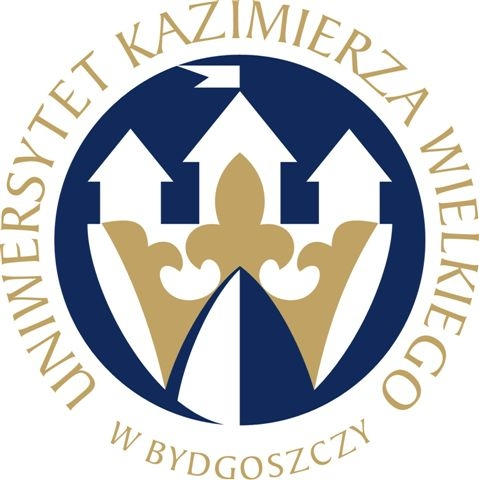 